   THIS ORGAINIZATION IS AN EQUAL OPPORTUNTIY EMPLOYER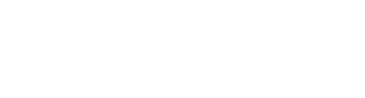 